PCSD Virtual Hotspots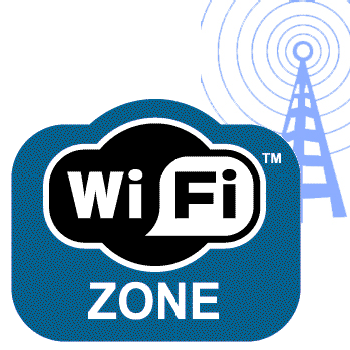 The following churches are supporting our efforts to provide internet access to our community by serving as host locations for our virtual hotspot buses:Mt. Olivet Missionary Baptist Church3228 Highway 101 NorthRockmart, Georgia 30153Shiloh Baptist Church209 West Cooper AvenueDallas Georgia 30132Dallas First United Methodist Church141 East Memorial ChurchDallas, Georgia 30132Oasis210 Paulding LaneDallas Georgia 30132West Ridge Church3522 Hiram Acworth HwyDallas, Georgia 30157